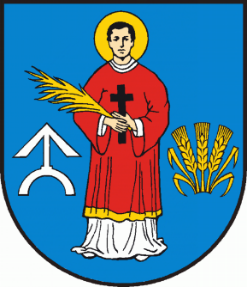  WÓJT   GMINY  PACYNA    www.pacyna.mazowsze.pl  09-541 Pacyna, ul. Wyzwolenia  7, tel. 24 2858054,  2858064, e-mail ; gmina@pacyna.mazowsze.plPacyna, 2 września 2022 r.Dotyczy sprawy: OND.7021.2.2022Uzupełnienie do zapytania ofertowego na:„Zakup oraz instalacje masztu i flagi państwowej w miejscowości Pacyna finansowanego w ramach projektu „Pod Biało-czerwoną” pod honorowym patronatem Prezesa Rady Ministrów Mateusza Morawieckiego”Dotyczy ust. 2.2.: Zgodnie z art. 29 ust. 1 pkt 28 ustawy z dnia 7 lipca 1994 r. Prawo budowlane (Dz. U. z 2021 r., poz. 2351) montaż masztu (przedmiotu zapytania ofertowego) to budowa obiektu małej architektury w miejscach publicznych (jeśli jego wysokość nie przekroczy 6m). Takie działanie będzie wymagało zgłoszenia oraz projektu zagospodarowania na aktualnej mapie do celów projektowych.Powyższe jest zgodne z wyjaśnieniami Wydziału Architektury i Budownictwa Starostwa Powiatowego w Gostyninie.Sprawę prowadzi: Małgorzata Wiercińska, inspektor w Urzędzie Gminy w Pacynie, tel: 24 2858045 nieruchomosci@pacyna.mazowsze.pl  